TO be able to identify key features of information texts.My information book is called_____________________________________________________________________My information book is about__________________________________________________________________________________The first item on the contents page is___________________________________________________________________________My favourite picture is on page__________Do you like this book? Why?I think_______________________________________________because_________________________________________________________________________________________________I can find:Tick 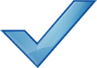 Cross 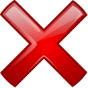 The titleContents pagePictures or photographsCaptionIndexGlossary 